Boehringer Ingelheim bvHuman Pharma10 april 2019.Uw kenmerk: Ons kenmerk:PC-NL-100612Carolien Visser
Territory Manager Lung Oncology/IPFTelefoon : 0615040308Telefax    072 561 3440E-mail carolien.visser@boehringer-ingelheim.comComeniusstraat 61817 MS  ALKMAARPostbus 80371802 KA  ALKMAAR        www.boehringer-ingelheim.comDeutsche BankIBAN: NL51DEUT0265 4648 03BIC code: DEUTNL2AHandelsregister37046285 AlkmaarBTW nr NL001017809B01Mwst DE280832320Symposium Developments in Lung Cancer – Meet the Expert.Geachte heer/mevrouw, Namens uw collega Anthonie van der Wekken uit het UMCG, is het ons een bijzonder genoegen om u uit te nodigen voor de geaccrediteerde bijeenkomst “Developments in Lung Cancer – Meet the Expert” op 4 juli in het van der Valk Hotel Assen.Tijdens deze geaccrediteerde bijeenkomst zal Dr. Maximilian Hochmair, MD werkzaam in het Otto Wagner ziekenhuis te Wenen, Oostenrijk het actuele thema: sequentiële behandeling met EGFR TKI’s bij NSCLC uitdiepen. U krijgt ook praktische handvatten aangereikt als het gaat om het management van bijwerkingen bij targeted therapies. Nieuwe technieken, zoals 3D Modeling zullen worden besproken, alsmede de mogelijke relatie tussen PDL1 expressie en Tumor Mutational Burden en het belang van beide parameters bij de huidige en toekomstige behandeling van NSCLC.We hechten veel waarde aan uw aanwezigheid en wij hopen u dan ook te mogen verwelkomen tijdens dit symposium. Datum:Donderdag 4 juliLocatie:Van der Valk AssenBalkenweg 19405 CC Assen Doelgroep: longartsen, pathologen, ziekenhuisapothekers, physician assistants en verpleegkundig specialisten. Programma: 18.00 - 18.30 uur	Ontvangst met buffet
18.30 – 18.35 uur	Welkomstwoord DagvoorzitterAnthonie van der Wekken, longarts UMCG18.35 – 19.00 uur 	Efficacy of EGFR TKI’s in patients with uncommon mutationsJeroen Hiltermann, longarts UMCG 19.00 – 20.00 uur 	Sequencing in EGFR-mutated NSCLC: does order matter?Dr. Maximilian Hochmair, MD, Otto Wagner Ziekenhuis te Wenen, Oostenrijk.20.00 – 20.20 uur	How to manage side effects of targeted therapies?Jan Ouwerkerk, research coördinator oncologie, LUMC20.20 – 20.30  uur	Pauze 	20.30 – 20.50  uur	3D-Modeling bij NSCLCAnthonie van der Wekken, longarts UMCG20.50 – 21.10 uur 	PDL1 and TMB.				Prof. Dr. W. Timens, patholoog UMCG21.10 – 21.30 uur	Budget impact assessment (BIA): methods and application to afatinibProf. Maarten Postma, PharmacoEconomics & Global Health Economics, UMCG21.30 – 21.35 uur	Afsluiting & Take home messages 						Anthonie van der Wekken, longarts UMCGInschrijven:U kunt zich kosteloos inschrijven voor deze expert meeting door een e-mail te sturen naar: danielle.visser@boehringer-ingelheim.comMocht u nog vragen hebben dan verneem ik dat graag.Met vriendelijke groet,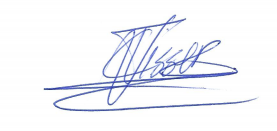 Carolien T. Visser 
Territory Manager Lung Oncology/IPF